鹅卵石用量及要求说明在篦冷机首次投料或者清空料层后再投料，应在篦冷机的整个篦床上填充材料作为保护层，可以选择鹅卵石或熟料，首选鹅卵石。鹅卵石的特点是表面光滑，这对篦冷机的操作数据具有明显的积极影响。鹅卵石应该是未破碎的，被冲洗的天然颗粒，并且只含有少量的碎片，不允许砾石。 颗粒分布粒度为15至30mm，1m2篦床面积需要0.12m3的鹅卵石用于Sinowalk篦冷机。熟料平均粒径为15〜30mm，小于10 mm的颗粒不得超过3％。 篦面积共155㎡，总共鹅卵石约18.6m3。按照鹅卵石容重约1700~1900kg/m3，鹅卵石总重约32~36t（可酌情增加备用2-4吨）。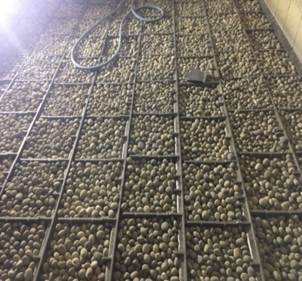 